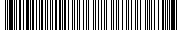 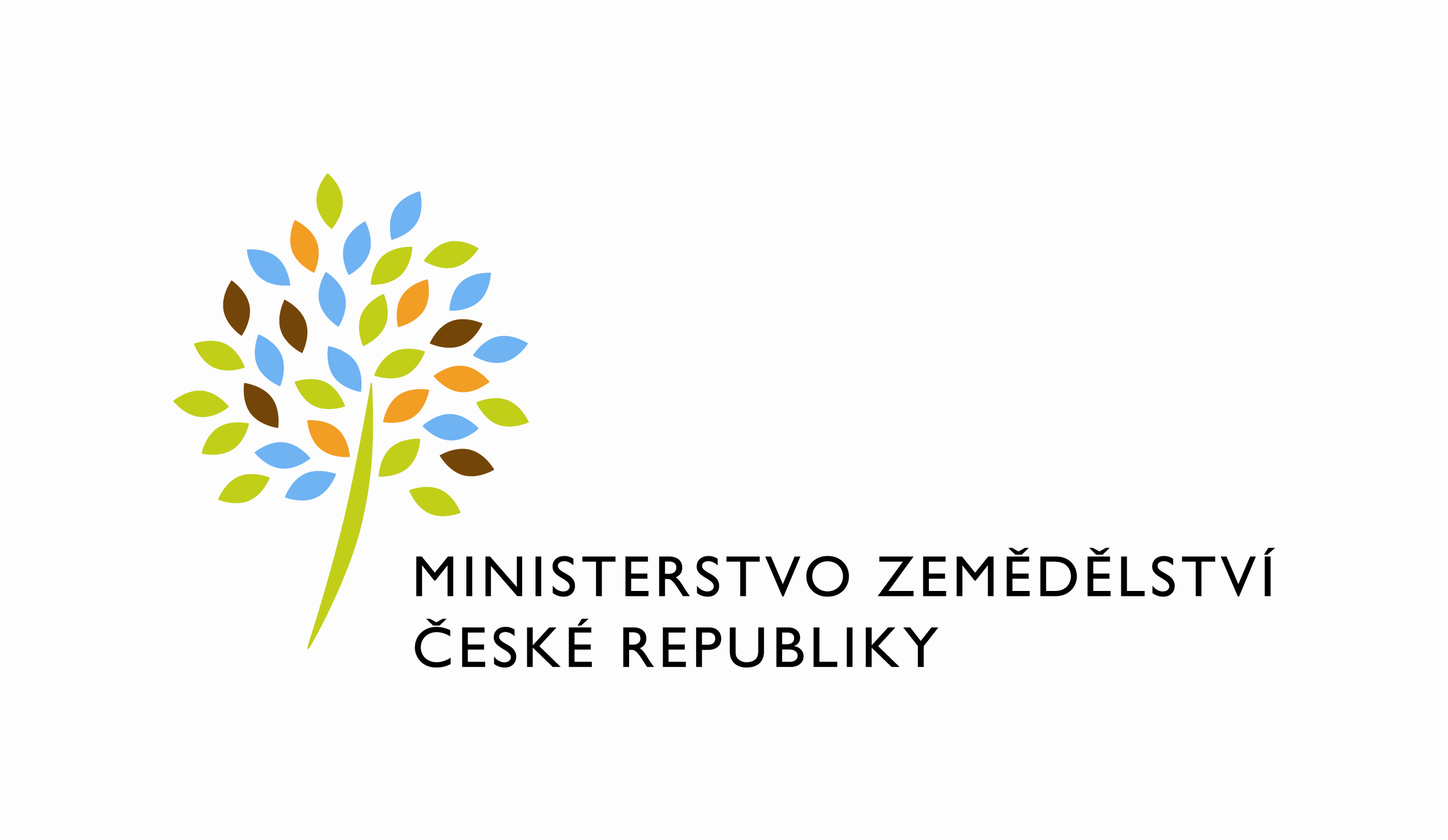  Požadavek na změnu (RfC) – Z34315a – věcné zadáníZákladní informaceStručný popis a odůvodnění požadavku2.1 Popis požadavkuPředmětem požadavku je začlenění modulu kontrol ČPI do aplikace nového IZR. V rámci nového IZR již v současné době je funkční role INSPEKTOR ČPI, tato role bude určená cílově pro všechny inspektory. Pro správu plánu na úrovni centrály ČPI bude určena role ADMIN_CPI, mající komplexní práva pro modul ČPI.Kromě těchto 2 rolí budou nadále uplatňován role:SUPERINSPEKTOR ČPI (pracovník regionů s vyššími právy než INSPEKTOR)PRAVNIK ČPI – specifická roleZačlenění modulu kontrol ČPI do aplikace nového IZR představuje:Implementace webových služeb pro stažení plánu kontrol a číselníkůVytvoření přehledu plánu kontrol a obsluhy pro jejich přidělení na regionální pracovištěFunkcionalita detailu kontrolySynchronizace do/z prostředí off-line klientaOdeslání výsledku do meziskladu.Cílem tohoto PZ je realizovat kompletní průchod jednoho vybraného opatření ID 326/BaK -– Podpora příjmu vázaná na chov ovcí a koz. Věcně nedochází u tohoto opatření ke změnám. U ostatních opatření může dojít ke změnám specifikace pro období 2023+ a tedy je vhodnější je implementovat do funkční „kostry“ poté, co budou známy detailní podmínky.Odůvodnění požadované změny (změny právních předpisů, přínosy)Důvodem realizace je nutnost implementace SZP 2023+. Rizika nerealizaceV případě neprovedení nebude možné zajistit delegované kontroly pro opatření týkající se zvířat v rámci SZP2023+.3 Podrobný popis požadavku3.1 Konfigurace role Pracovník_CPI Role INSPEKTOR CPI bude vycházet z role PRACOVNÍK_SZIF, tj. bude mít k dispozici totožné menu:SubjektyProvozovnyZvířeA k tomu shodné editační funkce uvnitř formulářů (= shodná viditelnost a funkčnost ovládacích tlačítek).V souvislosti s rolí ČPI bude do IZR do menu Zvíře přidáno vyhledávání mezi nezavěšenými ušními známkami. Specifikace v následující kapitole.Navíc bude mít role k dispozici menu KONTROLY, které bude mít čtyři submenu:Plán dle kontrolPlán dle subjektůStatistika kontrolPřehled výsledků kontrolObsah přehledů viz níže.Nové vyhledávání mezi nezavěšenými UZBude umístěno v menu Zvíře, název podmenu: Nezavěšené UZ.Vyhledávání bude dostupné všem rolím s výjimkou role IZR_FARMAR (všechny jeho mutace).Parametry vyhledávání:Formulář otevře pole pro vyhledání s poli:Druh zvířat (O,K,T)Pole pro UZ (předpokládá se, že se vyplněná hodnota doplní zleva nulami do potřebného počtu číslic dle druhu zvířat)Předpokládá se vyhledávání jen mezi známkami CZ.Výsledky vyhledávání:V případě, že bude zvíře evidováno v ÚE nabídne se uživateli: Zvíře s danou UZ je evidováno v ÚE – detail otevřete zde s možností prokliku do detailu.V případě, že známka nebude ani vydána, uživateli se objeví informace „Požadovaná UZV případě, že bude zvíře nebude evidováno v ÚE otevře se přehled – tabulka s informacemi o Chovatel názevChovatel kontaktní osobaChovatel tel. kontakty zřetězenéProvozovnaK.Ú provozovnyOkres provozovnyTyp známkyBarva známkyČíslo objednávkyDatum vytvoření objednávkyRozsah série od-do3.3 Implementace webových služeb3.3.1 MZK_GPK01A (GetPlanKontrol)V rámci této etapy bude implementován klient služby MZK_GPK01A a budou založeny adekvátní datové struktury pro ukládání dat plán. Tyto struktury budou odpovídat datovému modelu služby adekvátně rozšířenému o potřeby obsluhy plánu pro ČPI.3.3.2 MZK_GCIS01A (GetCiselniky)Veškeré číselníky budou stahovány a pravidelně replikovány do stuktur shodných s modelem MZK.3.4 Přehled plánu kontrolV menu KONTROLY budou nově dvě položkyPlán dle subjektůPlán dle kontrolPrioritní je plán dle kontrol -  ten reflektuje současný stav v ČPI. Plán dle subjektů bude používán sekundárně a podle použití bude dle potřeby rozvíjen.Obě budou obsahovat přehled plánu kontrol s tím, že Základní granularitou je ROK a SUBJEKT (v obou přehledech nahlíženo totožně)V přehledu dle subjektů bude seznam realizován na základě klíče:ROK + SUBJEKT+ ČÍSLO ŽÁDOSTI aBude  k dispozici sloupec Počet očekávaných kontrol/počet dokončených kontrol (např. 3/2 = tj. jedna zbývá)V přehledu dle kontrol bude seznam realizován na základě klíče:ROK + SUBJEKT+ ČÍSLO ŽÁDOSTI + JIK  - tj. co řádek, to jedna kontrola a budou k dispozici sloupce s výsledky kontrol – datum odeslání PoK, verze PoK, stav doručení do MZK, datum doručení PoK do MZK,  odkaz  na otevření detailu PoK (+ další sloupce dle specifikace níže) Stav doručení SVK do MZK bude řešen pomocí dvoustupňového ověřování:Volání služby EPO_CC07A, která vrací stav doručení a případné informace o nedoručení (informace o nedoručení budou uloženy a zobrazitelné rozumným způsobem u sloupce stav doručení do MZKZjištění stavu SVK skrze službu MZK_GPK01A. V případě, že je SVK zrušen/Smazán administrátorem (u daného SVK se vrátí deleted = true), pak bude změněn stav v modulu kontrol ČPI u SVK na Zneplatněn adminem MZK (datum doručení zůstává)3.4.1 Přehled plánu kontrol dle subjektůZáklad přehledu včetně vyhledávání bude převzat z aplikace MZK, tj. zejména ovládací prvky gridu a základní parametry vyhledávání.Specifika pro ČPI:Přednastaven ve vyhledávání aktuální rokObecně platí, že INSPEKTOR CPI vidí jen kontroly, které jsou přidělené jeho pracovišti (ADMIN_CPI vidí vše)V základních parametrech bude doplněn region ČPInedokončené x dokončené subjekty (vyfiltruje ty, u nichž se očekává x neočekává doručení PoK)Sekce dotační opatření bude zúžena pouze na opatření relevantní pro ČPI (tj. k nimž je v odpovědnostní tabulce v SDB přístupná ČPI v režimu čtení) – pozn. nutno zajistit přístup IZR k odpovědnostní tabulce.Sloupce přehledu plánu kontrol:IDSZRJIIČONázev – subjektu OkresStředisko – středisko ČPI, kterému je kontrola přiřazenaDotační titul – bude řešeno zřetězenými kódy DT a barevně kódem označen stav kontroly (viz níže)Počet plánovaných/dokončených delegovaných kontrolPoslední aktualizaceRegistrační číslo žádostiOstatní kontroly dotací – uvedena informace o dalších dotačních kontrolách naplánovaných pro daný subjektOstatní kontroly označování – uvedena informace o naplánovaných kontrolách označování a evidence u daného subjektu, formu CZ hospodářství, okresu a druhuxxx3.4.2 Přehled plánu dle kontrolPřehled bude vycházet z totožného gridu jako výše, se shodnými parametry vyhledávání s tím, že bude odlišný v těchto bodech:Do vyhledávání bude doplněno kritérium stavu kontroly (multivýběr současných stavů kontroly.)V gridu budou sloupce s informacemi o doručeném POK, jeho odeslání do MZK, verzi, a otevření detailu, a stavu kontroly (pole je barevně rozlišeno dle stavu kontroly: černá – kontrola naplánovaná, zelená – koncept, oranžová – koncept stažený do OLK, červená – hotová kontrola převedená z OLK do IZR, modrá -  ZoDK odeslán)Z gridu musí být zřejmá situace, kdy je k dispozici novější verze PoK, ale do MZK je odeslaná původní – k tomu se použije jako dosud samostatný sloupec.Sloupce přehledu plánu kontrol:IDSZRIČO JINázev – subjektu OkresStředisko – středisko ČPI, kterému je kontrola přiřazenaDotační titul – zkratkaDotační titul -  názevStav  – toto pole je barevně rozlišeno dle stavu kontroly: černá – kontrola naplánovaná, zelená – koncept, oranžová – koncept stažený do OLK, červená – hotová kontrola převedená z OLK do IZR, modrá -  ZoDK odeslánOprava – uvedeno číslo SVKDatum zahájeníDatum ukončeníČíslo jednacíNechovatel Poslední aktualizaceZkontrolovat do  - termín, do kterého mají být provedeny kontroly na místěRegistrační číslo žádostiOstatní kontroly dotací – uvedena informace o dalších dotačních kontrolách naplánovaných pro daný subjektOstatní kontroly označování – uvedena informace o naplánovaných kontrolách označování a evidence u daného subjektu, formu CZ hospodářství, okresu a druhu3.4.3 Statistika kontrolBude se jednat o přehled, který bude možné zobrazovat počty kontrol v matici:Reg. pracoviště (řádky včetně pracoviště nepřiděleno) Stav (sloupce)S tím, že bude možné filtrovat dle roku (povinně) a dle opatření (nepovinně a s možností multivýběru)Obrazovka bude mít i sumární součtový řádek. 3.4.4 Přehled výsledků kontrolNovým přehledem bude přehled výsledků kontrol, který v dosavadní verzi pro ČPI funguje jen pro označování a kontroly. Přehled bude realizován do standardního gridu.Základní filtrovací parametry nad přehledem:RokStřediskoOpatřeníZbylé filtrování zajistí filtr v záhlaví přehledu.V přehledu budou následující sloupce:IDSZRIČOJINázev subjektu Číslo hospodářství (výčtem)Dotační titul – zkratkaDotační titul -  názevStav  kontrolyČíslo protokoluDatum zahájeníDatum ukončeníDatum vyhotovení protokoluPorušení zákona (výčet § z porušených požadavků distinctem)Porušený požadavek (výčet kódů)Počet zjištěných zvířatPočet nezjištěných zvířatNápravné opatřeníText nápravného opatřeníZvláštní opatřeníOstatní kontroly dotací (výčet kódů ostatních deleg. kontrol)Ostatní kontroly označování (výčet kódů kontrol označování)3.5 Práce s plánemNad seznamem kromě standardních funkční gridu (export apod.) bude možné:Přidělit kontrolu systémově na základě impulsu pracovníka ADMIN_CPI středisku dle toho, do působnosti jakého střediska spadne sídelní adresa (v IZR je působnostní tabulka okres x středisko používaná pro přiřazení kontrol označování)Manuálně změnit přiřazení středisku – bude umožněno adekvátní roli (SUPERINSPEKTOR ČPI nebo ADMIN_CPI)Zahájit kontrolu k dnešnímu datu (automaticky se stáhnou stavy zvířat k dnešnímu datu). Zahájením kontroly si odpovědný pracovník přiřadí kontrolu své osobě. Je zajištěno, že lze zahájit jen „nezahájenou“ kontrolu v rámci příslušného střediska. Vrácení kontroly do zásobníku se bude nadále dít tak, že se kontrola vrátí do konceptu a v aplikace se koncept smaže - tím bude opět nepřiřazená.Zahájit kontrolu k staršímu datu (prostřednictvím dialogu bude nutné datum doplnit)Provést ad hoc synchronizaci plánu z MZK pomocí služeb MZK_GPK01A a MZK_APK01A (jen role ADMIN_CPI)3.6 Funkcionalita detailu kontrolyDetail kontroly bude kopírovat strukturu použitou v rámci MZK s odlišnostmi platnými pro ČPI. Entita kontroly ( tedy její detail) je vztažena k protokolu o kontrole 1:1 a může obsahovat více dílčích kontrol (identifikovaných tzv. JIKem). Formulář detailu kontroly obsahuje Informační panel Základní:Údaje o subjektu platné ke dni provedení kontrolyEvidenční údaje o kontrolePředmět kontroly (výčet opatření, reg, číslo žádosti)Údaje o úkonech kontrolySložení kontrolní skupinyOsoby zastupující subjektKontrolované provozovnyMísto kontrolyPřehled dílčích kontrol (JIK/Opatření)DokumentacePrvotní návrh záložky základní vznikne z detailu kontroly MZK s těmito rozdíly:Stav kontroly PoK bude zásadně odlišena barvou pruhu v záhlaví – barvy se budou shodovat s barevným odlišením výše zmíněnýmV případě, že kontrola ještě nebyla zahájena je k dispozici tlačítko Zahájit kontrolu, současně jsou viditelná jen pole relevantní před zahájením kontrol, po jejím dokončení (resync výsledků z těžkého klienta) budou doplněna i zbývající poleSkutečnosti zjištěné při kontrole – tzn komentář v protokolu společný pro všechny dílčí kontrolyxxxInformační panel Dílčí kontrolyPanel je členěn na subzáložky podle příslušných  dílčích kontrol – co subzáložka, to jedna dílčí kontrola s JIK.V záhlaví dílčí kontroly budou k dispozici údaje o předmětu kontroly = kontrolovaném opatření, kontrolovaném právním předpise, JIKu a další identifikace kontrolxxxV rámci každé dílčí kontroly pak bude k dispozici ještě jedna úroveň záložek členěná dle skupin požadavků (každá skupina může mít 1 až N kontrolních bodů, a to i ve formě tabulky- tj. záložkou (skupinou požadavků je i kontrolní list se seznamem zvířat).Na příkladu opatření  Podpora příjmu vázaná na chov ovcí a koz se bude jednat o následující skupiny/subzáložky:Přehled kontrolovaných zvířatSumární tabulka počtu zvířatKontrola stájového registru vedeného chovatelem:Přesuny a hlášeníNápravné opatřeníNámitkové řízení3.7 Synchronizace do/z prostředí off-line klientaSoučástí plnění je implementace nového modelu kontrol do off-line klienta včetně synchronizace z/do serverové aplikace.V rámci implementace TK je nutné dodržet:Shoda názvu jednotlivých polí v těžkém/lehkém klientoviMaximální zachování struktury informačních panelů (tj. seskupení informačních polí do boxů)Zachování datového modelu – identifikace dílčí kontroly prostřednictví JIK, zastřešení entity kontroly pomocí PoK s vlastním identifikátoremZajištění vizuálního oddělení (např. záložky) jednotlivých skupin požadavků Řízení vykreslování tabulek a požadavků pomocí číselníků MZK.Průchod kontroly ID 326/BaK -– Podpora příjmu vázaná na chov ovcí a koz bude v off-line klientovi plnohodnotný s tím, že nebudou realizovány záložky:KomentářVyvolané kontroly CC3.8 Odeslání výsledku do meziskladuPředmětem plnění je:Funkcionalita pro přípravu PoK k podpisu pro roli ADMIN_CPINáhled podepisovaného dokumentu (PoK – pro účely MZK Souhrnného výsledku kontroly - SVK)Odeslání podepsané zprávy na EPO ve struktuře MZK_PSVK01A Zajištění toho, aby další zásah (znovuotevření kontroly) vedlo k vytvoření nové verze PoK a vyšší verze SVK3.9 Oprava protokolu a znovuotevření kontrolyOprava bude obecně řešena funkcionalitou znovuotevření kontroly (tlačítko dostupné pro roli ADMN_CPI na detailu kontroly).Následkem znovuotevření:Vznikne nová verze PoKVznikne nový SVK Veškeré původní dokumenty budou zachovány a budou dostupné na detailu kontroly v sekci dokumentace3.10 Doplnění informace o původu údajů o počtech koníNa detailu provozovny bude doplněna informace (tooltip u hvězdičky, případně jiný vhodný způsob), že se jedná o počty z RKHPodobně bude informace doplněna na záložku Stavy zvířat/koňovitíÚpravy tiskopisůK výše uvedeným úpravám je potřeba doplnit i problematika tiskopisů. Z důvodu změny datového modelu je potřeba doplnit nástroj šablonovač o nové šablony, které s tímto modelem budou kompatibilní.Dopady na IS MZe(V případě předpokládaných či možných dopadů změny na infrastrukturu nebo na bezpečnost je třeba si vyžádat stanovisko relevantních specialistů, tj. provozního, bezpečnostního garanta, příp. architekta.).4.1 Na provoz a infrastrukturuNejsou známyNa bezpečnostNejsou známyNa součinnost s dalšími systémyV rámci MZK budou zadány veškeré informace pro obsluhu kontrolního  listu opatření 326/BaK -– Podpora příjmu vázaná na chov ovcí a koz.Požadavky na součinnost AgriBus a EPONejsou známy(Pokud existují požadavky na součinnost Agribus, uveďte specifikaci služby ve formě strukturovaného požadavku (request) a odpovědi (response) s vyznačenou změnou.)Požadavek na podporu provozu naimplementované změny(Uveďte, zda zařadit změnu do stávající provozní smlouvy, konkrétní požadavky na požadované služby, SLA.)Požadavek na úpravu dohledového nástroje(Uveďte, zda a jakým způsobem je požadována úprava dohledových nástrojů.)Požadavek na dokumentaciROZSAH TECHNICKÉ DOKUMENTACESparx EA modelu (zejména ArchiMate modelu) V případě, že v rámci implementace dojde k jeho změnám oproti návrhu architektury připravenému jako součást analýzy, provede se aktualizace modelu. Sparx EA model by měl zahrnovat:aplikační komponenty tvořící řešení, případně dílčí komponenty v podobě ArchiMate Application Component,vymezení relevantních dílčích funkcionalit jako ArchiMate koncepty, Application Function přidělené k příslušné aplikační komponentě (Application Component),prvky webových služeb reprezentované ArchiMate Application Service,hlavní datové objekty a číselníky reprezentovány ArchiMate Data Object,activity model/diagramy anebo sekvenční model/diagramy logiky zpracování definovaných typů dokumentů,popis použitých rolí v systému a jejich navázání na související funkcionality (uživatelské role ve formě ArchiMate konceptu Data Object a využití rolí v rámci funkcionalit/ Application Function vazbou ArchiMate Access),doplnění modelu o integrace na externí systémy (konzumace integračních funkcionalit, služeb a rozhraní), znázorněné ArchiMate vazbou Used by.Bezpečnostní dokumentaceJde o přehled bezpečnostních opatření, který jen odkazuje, kde v technické dokumentaci se nalézá jejich popisJedná se především o popis těchto bezpečnostních opatření (jsou-li relevantní):řízení přístupu, role, autentizace a autorizace, druhy a správa účtů,omezení oprávnění (princip minimálních oprávnění),proces řízení účtů (přidělování/odebírání, vytváření/rušení),auditní mechanismy, napojení na SIEM (Syslog, SNP TRAP, Textový soubor, JDBC, Microsoft Event Log…),šifrování,zabezpečení webového rozhraní, je-li součástí systému,certifikační autority a PKI,zajištění integrity dat,zajištění dostupnosti dat (redundance, cluster, HA…),zálohování, způsob, rozvrh,obnovení ze zálohy (DRP) včetně předpokládané doby obnovy,předpokládá se, že existuje síťové schéma, komunikační schéma a zdrojový kód.5.1.1  Dohledové scénáře jsou požadovány, pokud Dodavatel potvrdí dopad na dohledové scénáře/nástroj. U dokumentů, které již existují, se má za to, že je požadována jejich aktualizace. Pokud se požaduje zpracování nového dokumentu namísto aktualizace stávajícího, uveďte toto explicitně za názvem daného dokumentu, např. „Uživatelská příručka – nový“.Provozně-technická dokumentace bude zpracována dle vzorového dokumentu, který je připojen – otevřete dvojklikem:   xxx    Akceptační kritériaPlnění v rámci požadavku na změnu bude akceptováno, jestliže budou akceptovány dokumenty uvedené v tabulce výše v bodu 5, budou předloženy podepsané protokoly o uživatelském testování a splněna případná další kritéria uvedená v tomto bodu. Základní milníkyPřílohy1.2.Podpisová doložkaB – nabídkA řešení k požadavku Z34315Návrh konceptu technického řešení  Viz část A tohoto PZ, body 2 a 3. Byl doplněn bod 3.11 týkající se šablon.Uživatelské a licenční zajištění pro ObjednateleV souladu s podmínkami smlouvy č. 391-2019-11150.Dopady do systémů MZeNa provoz a infrastrukturu(Pozn.: V případě, že má změna dopady na síťovou infrastrukturu, doplňte tabulku v připojeném souboru - otevřete dvojklikem.)    xxx Bez dopadůNa bezpečnostNávrh řešení musí být v souladu se všemi požadavky v aktuální verzi Směrnice systémové bezpečnosti MZe. Upřesnění požadavků směrnice ve vztahu k tomuto RfC:Na součinnost s dalšími systémyBez dopadůNa součinnost AgriBusBez dopadůNa dohledové nástroje/scénářeBez dopadůOstatní dopady(Pozn.: Pokud má požadavek dopady do dalších požadavků MZe, uveďte je také v tomto bodu.)Bez dopadůPožadavky na součinnost Objednatele a třetích stran(Pozn.: K popisu požadavku uveďte etapu, kdy bude součinnost vyžadována.)Harmonogram plněníPlnění bude rozděleno do následujících etap:Etapa 0seznam přijatého plánu s přidělením kontrolyEtapa 1část rozsahu PZ, která končí zahájením kontroly v LK IZR (centrální část-celý mechanismus kontrol-přenosů, kompletně bez off-line klienta Tato část nebude obsahovat kapitoly 3.4.3 Statistika kontrol   a 3.4.4 Přehled výsledků kontrolpo založení kontroly bude připraven detail kontroly v LK IZR v první verziEtapa 2centrální část-celý mechanismus kontrol-přenosů, kompletně bez off-line klientaEtapa 3část off-line klientaUvedený harmonogram je splnitelný za předpokladu, že MZe při objednání posune termín dodání 685_PZ_PRAIS_II_2022_REP_PO_(Z34319) do února 2023.*/ Upozornění: Uvedený harmonogram je platný v případě, že Dodavatel obdrží objednávku v do 30.06.2022. V případě pozdějšího data objednání si Dodavatel vyhrazuje právo na úpravu harmonogramu v závislosti na aktuálním vytížení kapacit daného realizačního týmu Dodavatele či stanovení priorit ze strany Objednatele.Pracnost a cenová nabídka navrhovaného řešenívčetně vymezení počtu člověkodnů nebo jejich částí, které na provedení poptávaného plnění budou spotřebovány(Pozn.: MD – člověkoden, MJ – měrná jednotka, např. počet kusů)Cenová nabídka je předkládána bez položky „Dodatečné požadavky z testování“. Objednatel na úvodní schůzce k zadání deklaroval, že pro tyto dodatečné požadavky vznikne samostatné PZ.PřílohyPodpisová doložkaC – Schválení realizace požadavku Z34315Specifikace plněníPožadované plnění je specifikováno v části A a B tohoto RfC. Dle části B bod 3.2 jsou pro realizaci příslušných bezpečnostních opatření požadovány následující změny:Uživatelské a licenční zajištění pro Objednatele (je-li relevantní):Požadavek na součinnost(V případě, že má změnový požadavek dopad na napojení na SIEM, PIM nebo Management zranitelnosti dle bodu 1, uveďte také požadovanou součinnost Oddělení kybernetické bezpečnosti.)Harmonogram realizacePracnost a cenová nabídka navrhovaného řešenívčetně vymezení počtu člověkodnů nebo jejich částí, které na provedení poptávaného plnění budou spotřebovány(Pozn.: MD – člověkoden, MJ – měrná jednotka, např. počet kusů)PosouzeníBezpečnostní garant, provozní garant a architekt potvrzují svým podpisem za oblast, kterou garantují, správnost specifikace plnění dle bodu 1 a její soulad s předpisy a standardy MZe a doporučují změnu k realizaci. (Pozn.: RfC se zpravidla předkládá k posouzení Bezpečnostnímu garantovi, Provoznímu garantovi, Architektovi, a to podle předpokládaných dopadů změnového požadavku na bezpečnost, provoz, příp. architekturu. Koordinátor změny rozhodne, od koho vyžádat posouzení dle konkrétního případu změnového požadavku.)SchváleníSvým podpisem potvrzuje požadavek na realizaci změny:(Pozn.: Oprávněná osoba se uvede v případě, že je uvedena ve smlouvě.)VysvětlivkyID PK MZe:684Název změny:Redesign modulu kontrol ČPI -  etapa I Delegované kontrolyRedesign modulu kontrol ČPI -  etapa I Delegované kontrolyRedesign modulu kontrol ČPI -  etapa I Delegované kontrolyRedesign modulu kontrol ČPI -  etapa I Delegované kontrolyDatum předložení požadavku:Datum předložení požadavku:Požadované datum nasazení:Kategorie změny:Normální       Urgentní  Priorita:Vysoká    Střední     Nízká Oblast:Aplikace         Zkratka: IZROblast:Aplikace         Typ požadavku: Legislativní    Zlepšení    Bezpečnost Oblast:Infrastruktura  Typ požadavku:Nová komponenta    Upgrade   Bezpečnost    Zlepšení    Obnova  RoleJméno Organizace /útvarTelefonE-mailVěcný garantVít ŠkarydMZe/Odbor 13120221 812 041Vit.Skaryd@mze.czVěcný garantPetra KratinováČPI 296 326 221kratinovap@cpinsp.czŽadatelPavel HaklMZe/Odbor 1314022181 2779Pavel.Hakl@mze.czKoordinátor změny:Jaroslav NěmecMZe221 812 916Jaroslav.nemec@mze.czPoskytovatel/Dodavatel:xxxO2 ITSxxxSmlouva č.:S2019-0043; DMS 391-2019-11150;KL:KL HR-001IDDokumentFormát výstupu (ano/ne)Formát výstupu (ano/ne)Formát výstupu (ano/ne)GarantIDDokumentel. úložištěpapírCDGarantAnalýza navrhnutého řešení – implementační dokumentANONENEDokumentace dle specifikace Závazná metodika návrhu a dokumentace architektury MZeANONENETestovací scénář, protokol o otestováníANONENEUživatelská příručkaANONENEVěcný garantProvozně technická dokumentace (systémová a bezpečnostní dokumentace)ANONENEOKB, OPPTZdrojový kód a měněné konfigurační souboryANONENEWebové služby – technická dokumentace dotčených webových služeb (WSDL, povolené hodnoty včetně popisu významu, případně odkazy na externí číselníky, vnitřní logika služby, chybové kódy s popisem, popis logování na úrovni služby)ANONENEDohledové scénáře (úprava stávajících/nové scénáře)ANONENEMilníkTermínZahájení prací po objednáníNasazení na testdle harmonogramu plněníNasazení na provoz31.3.2023Akceptace12.4.2023Za resort MZe:Jméno:Podpis:Žadatel/věcný garantVít ŠkarydKoordinátor změny:Jaroslav NěmecID PK MZe:684Č.Oblast požadavkuPředpokládaný dopad a navrhované opatření/změnyŘízení přístupu 3.1.1. – 3.1.6.Beze změny (řešeno stejně jako ve stávajícím modernizovaném IZR)Dohledatelnost provedených změn v datech 3.1.7.Beze změny (řešeno stejně jako ve stávajícím modernizovaném IZR)Centrální logování událostí v systému 3.1.7.Beze změny (řešeno stejně jako ve stávajícím modernizovaném IZR)Šifrování 3.1.8., Certifikační autority a PKI 3.1.9.N/A (stejně jako v IZR)Integrita – constraints, cizí klíče apod. 3.2.Beze změny (řešeno stejně jako ve stávajícím modernizovaném IZR)Integrita – platnost dat 3.2.Beze změny (řešeno stejně jako ve stávajícím modernizovaném IZR)Integrita - kontrola na vstupní data formulářů 3.2.Beze změny (řešeno stejně jako ve stávajícím modernizovaném IZR)Ošetření výjimek běhu, chyby a hlášení 3.4.3.Beze změny (řešeno stejně jako ve stávajícím modernizovaném IZR)Práce s pamětí 3.4.4.Beze změny (řešeno stejně jako ve stávajícím modernizovaném IZR)Řízení - konfigurace změn 3.4.5.Beze změny (řešeno stejně jako ve stávajícím modernizovaném IZR)Ochrana systému 3.4.7.Beze změny (řešeno stejně jako ve stávajícím modernizovaném IZR)Testování systému 3.4.9.Beze změny (řešeno stejně jako ve stávajícím modernizovaném IZR)Externí komunikace 3.4.11.Beze změny (řešeno stejně jako ve stávajícím modernizovaném IZR)MZe / Třetí stranaPopis požadavku na součinnostČPIOtestování řešeníp. VrzáňPZ vyžaduje aktivní koordinaci testováníPopis etapyTermín */Nasazení na testovací prostředí – Etapa 015.9.2022Nasazení na testovací prostředí – Etapa 131.10.2022Nasazení na testovací prostředí – Etapa 231.12.2022Nasazení na testovací prostředí – Etapa 328.2.2023Nasazení na provozní prostředí – kompletní funkcionalita31.3.2023Akceptace, dokumentace12.4.2023Oblast / rolePopisPracnost v MD/MJv Kč bez DPHv Kč s DPHViz cenová nabídka v příloze č.01274,382 441 937,502 954 744,38Celkem:Celkem:274,382 441 937,502 954 744,38IDNázev přílohyFormát (CD, listinná forma)01Cenová nabídkaListinná forma02Detailní rozpadE-mailemNázev DodavateleJméno oprávněné osobyPodpisO2 IT Services s.r.o.xxxID PK MZe:684Č.Oblast požadavkuRealizovat(ano  / ne )Upřesnění požadavkuŘízení přístupu 3.1.1. – 3.1.6.Dohledatelnost provedených změn v datech 3.1.7.Centrální logování událostí v systému 3.1.7.Šifrování 3.1.8., Certifikační autority a PKI 3.1.9. Integrita – constraints, cizí klíče apod. 3.2.Integrita – platnost dat  3.2.Integrita - kontrola na vstupní data formulářů 3.2.Ošetření výjimek běhu, chyby a hlášení 3.4.3.Práce s pamětí 3.4.4.Řízení - konfigurace změn 3.4.5.Ochrana systému 3.4.7.Testování systému 3.4.9.Externí komunikace 3.4.11.Útvar / DodavatelPopis požadavku na součinnostOdpovědná osobaČPIOtestování funkcionalityPetra KratinováPopis etapyTermínZahájení plněníIhned po objednáníDokončení plnění12.4.2023Oblast / rolePopisPracnost v MD/MJv Kč bez DPH:v Kč s DPH:Viz. Cenová nabídka274,382 441 937,502 954 744,38Celkem:Celkem:RoleJménoPodpis/MailBezpečnostní garantKarel ŠteflProvozní garantIvo JančíkArchitektRoleJménoPodpisVěcný garantVít ŠkarydVěcný garantPetra KratinováŽadatelPavel HaklKoordinátor změnyJaroslav NěmecOprávněná osoba dle smlouvyVladimír Velas